ELIGIBILITYSRELIG1.	Were you a member of a Reserve component (National Guard or Reserve member) on May XX, 2021?BACKGROUND INFORMATIONSRGRADE12.	What is your current paygrade?SRPRIOR3.	Have you served on active duty, not as a member of the Reserve components, for a cumulative 24 months or more?SRMARST4.	What is your marital status?SIGOT5.	[Ask if Q4 = "Divorced" OR Q4 = "Widowed" OR Q4 = "Never married"] Do you have a significant other?For the next questions, the definition of “child, children, or other legal dependents“ includes anyone in your family, except your spouse, who has, or is eligible to have, a Uniformed Services Identification and Privilege Card (also called a military ID card) or is eligible for military health care benefits, and is enrolled in the Defense Enrollment Eligibility Reporting System (DEERS).DEPDNTS6.	Do you have a child, children, or other legal dependents based on the definition above?DEPSA DEPSB DEPSC 7.	[Ask if Q6 = "Yes"] How many children or other legal dependents do you have in each age group specified below?  To indicate none, select “0.”  To indicate nine or more, select “9.”SRHISPA18.	Are you Spanish/​Hispanic/​Latino?SRRACEA SRRACEB SRRACEC SRRACED SRRACEE 9.	What is your race?  Mark one or more races to indicate what you consider yourself to be.ACTIVATION/​DEPLOYMENT STATUSPlease read the following definitions carefully.  In this survey, the term “activation“ refers to the involuntary or voluntary call to active duty in support of a declared national emergency (DNE) of a Reserve component or National Guard member under provision of 10 USC §12301(a) (Full Mobilization), 10 USC §12301(d) (Voluntary Active Duty if in support of a DNE), 10USC §12302 (Partial Mobilization), or 10 USC §12304 (Presidential Reserve Call-up), or 10 USC §12304a.  It also applies to National Guard members who perform duties under 32 USC 502(f) for the purposes of supporting a DNE.  It does NOT apply to members on full-time active duty or members serving on full-time National Guard Duty in an AGR/​FTS/​AR status, active duty for operational support, active duty for training, or members serving on State Active Duty.SRACTMONTH10.	Have you been activated in the past 24 months?  This includes activations that started more than 24 months ago and continued into the past 24 months.  If you have been an AGR/​FTS/​AR for the past 24 months, select “No.”SRACTDAYS11.	[Ask if Q10 = "Yes"] Was at least one of your activations in the past 24 months longer than 30 consecutive days?SRACTVLNTR12.	[Ask if Q11 = "Yes"] In the past 24 months, has (have) your activation(s) of more than 30 consecutive days been voluntary, involuntary, or both?CURRACTIVE13.	[Ask if Q10 = "Yes"] Are you currently activated?In the survey, the term “deployment“ refers to the performance of duties supporting a DNE that is at a location that would be considered outside normal commuting distance or time from the member's permanent work site (i.e., an armory or reserve center).  Deployments can be to a location within the contiguous 48 states (CONUS) or to a location outside the contiguous 48 states (OCONUS).SRACTDEPLOY14.	[Ask if Q11 = "Yes"] Did any of your activations of more than 30 consecutive days in the past 24 months result in deployment?SRACTCONUS15.	[Ask if Q14 = "Yes"] In the past 24 months, after processing in the mobilization station, were you deployed within the contiguous 48 states (CONUS), outside the contiguous 48 states (OCONUS), or both?CURRDEPLOY16.	[Ask if Q13 = "Yes" AND Q14 = "Yes"] Are you currently deployed?EMPLOYMENT/​STUDENT STATUSSRPROG3A17.	[Ask if MTFLAG = 2 AND (Q10 = "No" OR Q13 = "No")] Are you currently a military technician?SRPROG3B18.	[Ask if MTFLAG = 2 AND Q13 = "Yes"] In the week prior to your current activation, were you a military technician?SRCPS1A19.	[Ask if (RPROGCIV = "IMA" OR (AGRFLAG = 2 AND (RORG_CD = "Navy Reserve" OR RORG_CD = "Marine Corps Reserve" OR Q17 = "No"))) AND (Q10 = "No" OR Q13 = "No")] Last week, did you do any work for pay or profit?  Mark “Yes” even if you worked only one hour, or helped without pay in a family business or farm for 15 hours or more.SRCPS1B20.	[Ask if (RPROGCIV = "IMA" OR (AGRFLAG = 2 AND (RORG_CD = "Navy Reserve" OR RORG_CD = "Marine Corps Reserve" OR Q18 = "No"))) AND Q13 = "Yes"] In the week prior to your most recent activation, did you do any work for pay or profit?  Mark “Yes” even if you worked only one hour, or helped without pay in a family business or farm for 15 hours or more.SRCPS2A21.	[Ask if Q19 = "No"] Last week, were you temporarily absent from a job or business?SRCPS2B22.	[Ask if Q20 = "No"] In the week prior to your most recent activation, were you temporarily absent from a job or business?SRCPS3A23.	[Ask if Q21 = "No"] Have you been looking for work during the last 4 weeks?SRCPS3B24.	[Ask if Q22 = "No"] Were you looking for work during the 4 weeks prior to your most recent activation?SRCPS4A25.	[Ask if Q23 = "Yes"] Last week, could you have started a job if offered one, or returned to work if recalled?SRCPS4B26.	[Ask if Q24 = "Yes"] In the week prior to your most recent activation, could you have started a job if offered one, or returned to work if recalled?SREMP1A27.	[Ask if Q19 = "Yes" OR Q21 = "Yes, on vacation, temporary illness, labor dispute, etc."] Do you have a full-time civilian job (of 35 hours or more per week) that includes benefits, as well as pay or salary?SREMP1B28.	[Ask if Q20 = "Yes" OR Q22 = "Yes, on vacation, temporary illness, labor dispute, etc."] In the week prior to your most recent activation, did you have a full-time civilian job (of 35 hours or more per week) that included benefits, as well as pay or salary?SREMP2A29.	[Ask if Q19 = "Yes" OR Q21 = "Yes, on vacation, temporary illness, labor dispute, etc."] What is your current principal civilian employment?  By principal civilian employment, we mean the job at which you work the most hours.SREMP3A30.	[Ask if (Q29 = "An employee of a PRIVATE/​PUBLIC company, business or individual, working for wages, salary, or commission" OR Q29 = "An employee of a NOT-FOR-PROFIT, tax-exempt, or charitable organization" OR Q29 = "A FEDERAL government employee" OR Q29 = "A STATE government employee" OR Q29 = "A LOCAL government employee (e.g., county, city, town)" OR Q29 = "Self-employed in OWN business, professional practice, or farm" OR Q29 = "Working WITHOUT PAY in a family business or farm" OR Q29 = "Working WITH PAY in a family business or farm")] Counting all locations where your current principal employer operates in the United States, what is the total number of persons who work for this employer?SREMP431.	[Ask if Q13 = "No" AND (Q29 = "An employee of a PRIVATE/​PUBLIC company, business or individual, working for wages, salary, or commission" OR Q29 = "An employee of a NOT-FOR-PROFIT, tax-exempt, or charitable organization" OR Q29 = "A FEDERAL government employee" OR Q29 = "A STATE government employee" OR Q29 = "A LOCAL government employee (e.g., county, city, town)" OR Q29 = "Self-employed in OWN business, professional practice, or farm" OR Q29 = "Working WITHOUT PAY in a family business or farm" OR Q29 = "Working WITH PAY in a family business or farm")] Is your current principal civilian employment the same as before your most recent activation?SREMP2B32.	[Ask if Q20 = "Yes" OR Q22 = "Yes, on vacation, temporary illness, labor dispute, etc." OR Q31 = "No"] In the week prior to your most recent activation, what was your principal civilian employment?  By principal civilian employment, we mean the job at which you worked the most hours.SREMP3B33.	[Ask if (Q32 = "An employee of a PRIVATE/​PUBLIC company, business or individual, working for wages, salary, or commission" OR Q32 = "An employee of a NOT-FOR-PROFIT, tax-exempt, or charitable organization" OR Q32 = "A FEDERAL government employee" OR Q32 = "A STATE government employee" OR Q32 = "A LOCAL government employee (e.g., county, city, town)" OR Q32 = "Self-employed in OWN business, professional practice, or farm" OR Q32 = "Working WITHOUT PAY in a family business or farm" OR Q32 = "Working WITH PAY in a family business or farm")] Counting all locations where your principal employer operated in the United States, what is the total number of persons who worked for this employer?SRSTU1A34.	[Ask if AGRFLAG = 2 AND (Q10 = "No" OR Q13 = "No")] Are you currently enrolled in a civilian school?  Mark “Yes” if you were enrolled in the most recent academic semester or if you are enrolled for the next semester.SRSTU1B35.	[Ask if AGRFLAG = 2 AND Q13 = "Yes"] At the time of your most recent activation, were you enrolled in a civilian school?  Mark “Yes” if you were enrolled in the most recent academic semester or if you were enrolled for the next semester.SRSTU2A36.	[Ask if Q34 = "Yes"] Are you currently a full-time student or part-time student?  Full-time is considered an equivalent of 12 credit hours or more per semester.  Part-time is considered an equivalent of less than 12 credit hours per semester.SRSTU2B37.	[Ask if Q35 = "Yes"] At the time of your most recent activation, were you a full-time student or part-time student?  Full-time is considered an equivalent of 12 credit hours or more per semester.  Part-time is considered an equivalent of less than 12 credit hours per semester.NOFTJOB38.	[Ask if Q27 = "No"] What is the main reason you do not currently have a full-time civilian job?NOFTJOBSP	[Ask if Q38 = "Other"] Please specify the main reason you do not currently have a full-time civilian job.  Please do not include any personally identifiable information (e.g., names, addresses).SATISFACTIONGENSATNGRA GENSATNGRB GENSATNGRC GENSATNGRD GENSATNGRE 39.	Taking all things into consideration, how satisfied are you, in general, with each of the following aspects of being in the National Guard/​Reserve?  Mark one answer for each item.SATOVER40.	Overall, how satisfied are you with the military way of life?RETENTIONSRYEARS41.	How many years have you spent in military service?  Do not count partial years.  To indicate less than 1 year, enter “0”.  To indicate 35 years or more, enter “35”.  Include in military service years:Time spent as an active duty Service member Time spent as a National Guard/​Reserve component member, to include:Time spent as a Drilling unit Reservist/​Traditional Guardsman/​Troop Program Unit (TPU) ReservistTime spent mobilized/​activated on active dutyTime spent in a full-time, active duty programTime spent in the Individual Ready Reserve (IRR)Time spent as an Individual Mobilization Augmentee (IMA)Time spent in the Standby ReserveRETINT142.	Suppose that you have to decide whether to continue to participate in the National Guard/​Reserve.  Assuming you could stay, how likely is it that you would choose to do so?SUPPORT143.	[Ask if Q4 = "Married" OR Q4 = "Separated" OR Q5 = "Less than 1 year" OR Q5 = "1 year to less than 6 years" OR Q5 = "6 years to less than 10 years" OR Q5 = "10 years or more"] In your opinion, how does your spouse/​significant other view your participation in the National Guard/​Reserve?SUPPORT244.	In your opinion, how does your family view your participation in the National Guard/​Reserve?SUPPORT345.	[Ask if Q19 = "Yes" OR Q20 = "Yes" OR Q21 = "Yes, on vacation, temporary illness, labor dispute, etc." OR Q22 = "Yes, on vacation, temporary illness, labor dispute, etc."] In your opinion, how does your supervisor at your principal civilian job view your participation in the National Guard/​Reserve?SUPPORT446.	[Ask if Q19 = "Yes" OR Q20 = "Yes" OR Q21 = "Yes, on vacation, temporary illness, labor dispute, etc." OR Q22 = "Yes, on vacation, temporary illness, labor dispute, etc."] In your opinion, how do your coworkers at your principal civilian job view your participation in the National Guard/​Reserve?TEMPOTEMPO147.	[Ask if AGRFLAG = 2] In the past 12 months, how many days (full days, not drill periods) did you spend in a compensated (pay or points) National Guard/​Reserve status?TEMPO248.	[Ask if AGRFLAG = 2] In an average month when not activated, how many unpaid hours, off duty, do you spend on your unit's business?  For none, enter “0”.TEMPO349.	In the past 12 months, how many nights did you spend away from your home because of your military duties?  Do not include nights spent away from home before out-of-town drills.TEMPO450.	In the past 12 months, have you spent more or less time away from your home than you expected when you first entered the National Guard/​Reserve?RETINT251.	What impact has time away (or lack thereof) from your home in the past 12 months had on your military career intentions?READINESSPREPARESELF52.	Overall, how well prepared are you to perform your wartime job?PREPAREUNIT53.	Overall, how well prepared is your unit to perform its wartime mission?PREPARETRAN54.	How well has your training prepared you to perform your wartime job?STRESSSTRESSMIL55.	Overall, how would you rate the current level of stress in your military life?STRESSPRSN56.	Overall, how would you rate the current level of stress in your personal life?DEPLOYMENTS IN PAST 5 YEARSACT5YR57.	[Ask if Q10 = "No"] Have you been activated in the past 5 years?Operation Noble Eagle officially began 11 Sep 2001 and is currently on-going.Operation Inherent Resolve (OIR) officially began 15 Jun 2014 and includes military intervention against extremists in Iraq and Syria. Operation Freedom's Sentinel (OFS), a follow-on mission to OEF, officially began 1 Jan 2015 and includes missions to train Afghan soldiers and conduct counterterrorism operations against extremists in Afghanistan.OPS3A OPS3B OPS3C OPS3D OPS3E OPS3F OPS3G 58.	[Ask if Q10 = "Yes" OR Q57 = "Yes"] In the past 5 years, for which of the following operations/​contingencies have you been deployed to support (either directly or indirectly)?  Mark all that apply.OPS3SP	[Ask if (Q10 = "Yes" OR Q57 = "Yes") AND Q58 g = "Marked"] Please specify the other operation/​contingency for which you have been deployed to support (either directly or indirectly) in the past 5 years.  Please do not include any personally identifiable information (e.g., names, addresses).TIMESDEPLOY59.	[Ask if (Q10 = "Yes" OR Q57 = "Yes") AND (Q58 b = "Marked" OR Q58 c = "Marked" OR Q58 d = "Marked" OR Q58 e = "Marked" OR Q58 f = "Marked" OR Q58 g = "Marked")] In the past 5 years, how many times have you been deployed?DPLYCZPAY60.	[Ask if (Q10 = "Yes" OR Q57 = "Yes") AND (Q58 b = "Marked" OR Q58 c = "Marked" OR Q58 d = "Marked" OR Q58 e = "Marked" OR Q58 f = "Marked" OR Q58 g = "Marked")] In the past 5 years, have you been deployed to a combat zone or an area where you drew imminent danger pay or hostile fire pay?DPLYCZMNTH61.	[Ask if (Q10 = "Yes" OR Q57 = "Yes") AND Q60 = "Yes" AND Q16 = "Yes" AND (Q58 b = "Marked" OR Q58 c = "Marked" OR Q58 d = "Marked" OR Q58 e = "Marked" OR Q58 f = "Marked" OR Q58 g = "Marked")] For your most recent deployment, how many months have you been or were you deployed to a combat zone or an area where you drew imminent danger pay or hostile fire pay?  Include partial months.  For example, even if you were deployed to a combat zone for 2 days, but those days were in different months, enter “2”.COMBATOPS62.	[Ask if (Q10 = "Yes" OR Q57 = "Yes") AND (Q58 b = "Marked" OR Q58 c = "Marked" OR Q58 d = "Marked" OR Q58 e = "Marked" OR Q58 f = "Marked" OR Q58 g = "Marked")] Were you involved in combat operations?DPLYCZCUR63.	[Ask if (Q10 = "Yes" OR Q57 = "Yes") AND Q60 = "Yes" AND Q16 = "Yes" AND(Q58 b = "Marked" OR Q58 c = "Marked" OR Q58 d = "Marked" OR Q58 e = "Marked" OR Q58 f = "Marked" OR Q58 g = "Marked" OR Q58 h = "Marked")] Are you currently deployed to a combat zone or an area where you are drawing imminent danger pay or hostile fire pay?DPLYLONG64.	[Ask if (Q10 = "Yes" OR Q57 = "Yes") AND (Q58 b = "Marked" OR Q58 c = "Marked" OR Q58 d = "Marked" OR Q58 e = "Marked" OR Q58 f = "Marked" OR Q58 g = "Marked")] Were any of your deployments in the past 5 years longer than you expected?MILITARY ONESOURCEUSEM1SA USEM1SB USEM1SB USEM1SC USEM1SD USEM1SE 65.	In the past 12 months, have you used the confidential Military OneSource in the following ways to obtain information or services?  Mark “Yes” or “No” for each item.RATEM1SUSA RATEM1SUSC RATEM1SUSB RATEM1SUSC RATEM1SUSD RATEM1SUSE 66.	[Ask if Q65 a = "Yes"] How useful was...  Mark one answer for each item.HEALTH-RELATED QUALITY OF LIFE MEASURE (HRQOL)GENHLTH67.	Would you say that in general your health is...PHYSHLTH68.	Now thinking about your physical health, which includes physical illness and injury, how many days during the past 30 days was your health not good?  To indicate none, enter “0”.MNTLHLTH69.	Now thinking about your mental health, which includes stress, depression, and problems with emotions, how many days during the past 30 days was your mental health not good?  To indicate none, enter “0”.HLTHPRB70.	During the past 30 days, approximately how many days did poor physical or mental health keep you from doing your usual activities, such as self-care, work, or recreation?  To indicate none, enter “0”.DETAILED READINESSPREPFTR71.	Overall, how well prepared are you for future deployments?PREPFTRSPS72.	[Ask if Q6 = "Married" OR Q6 = "Separated"] Overall, how well prepared is your spouse for future deployments?DPLYPREPA DPLYPREPB DPLYPREPC DPLYPREPD 73.	[Ask if Q6 = "Married" OR Q6 = "Separated"] Have you and/​or your spouse taken the following steps to prepare for deployment?  Mark one answer for each item.DOACTIVEA DOACTIVEB DOACTIVEC DOACTIVED DOACTIVEE DOACTIVEF DOACTIVEG DOACTIVEH DOACTIVEI DOACTIVEJ 74.	[Ask if Q10 = "Yes"] After you were notified of your most recent activation, did you need to do any of the following before reporting for duty?  Mark “Yes” or “No” for each item.ACTIVATIONS/​DEPLOYMENTSEMPSPPRT175.	[Ask if (Q29 = "An employee of a PRIVATE/​PUBLIC company, business or individual, working for wages, salary, or commission" OR Q29 = "An employee of a NOT-FOR-PROFIT, tax-exempt, or charitable organization" OR Q29 = "A FEDERAL government employee" OR Q29 = "A STATE government employee" OR Q29 = "A LOCAL government employee (e.g., county, city, town)") OR (Q13 = "Yes" AND (Q32 = "An employee of a PRIVATE/​PUBLIC company, business or individual, working for wages, salary, or commission" OR Q32 = "An employee of a NOT-FOR-PROFIT, tax-exempt, or charitable organization" OR Q32 = "A FEDERAL government employee" OR Q32 = "A STATE government employee" OR Q32 = "A LOCAL government employee (e.g., county, city, town)"))] In general, how supportive is your principal civilian employer of your National Guard/​Reserve obligations?UIUCX76.	[Ask if Q13 = "No" OR Q57 = "Yes"] In the 3 months after your most recent deactivation, did you receive unemployment benefits from either state Unemployment Insurance (UI) or Unemployment Compensation for Ex-Servicemen (UCX)?UIUCXCONT77.	[Ask if (Q13 = "No" OR Q57 = "Yes") AND (Q76 = "Yes, state Unemployment Insurance (UI)" OR Q76 = "Yes, Unemployment Compensation for Ex-Servicemen (UCX)")] Have you continuously received unemployment benefits between the time of your most recent deactivation and today?UIUCXWKS78.	[Ask if (Q13 = "No" OR Q57 = "Yes") AND (Q76 = "Yes, state Unemployment Insurance (UI)" OR Q76 = "Yes, Unemployment Compensation for Ex-Servicemen (UCX)")] How many weeks did you receive unemployment benefits?BENACT79.	[Ask if (Q10 = "Yes" AND Q11 = "Yes" AND Q13 = "No") OR Q16 = "No"] Consider your income and benefits in the year prior to your most recent activation/​deployment and your income and benefits during your most recent activation/​deployment.  In general, how did your overall income and benefits change while you were activated/​deployed?ADDEXPA ADDEXPB ADDEXPC ADDEXPD ADDEXPE ADDEXPF 80.	[Ask if (Q10 = "Yes" AND Q11 = "Yes" AND Q13 = "No") OR Q16 = "No"] During your most recent activation/​deployment, did you or your family have any additional expenses because of any of the following items?  Mark “Yes” or “No” for each item.RCONCERN181.	[Ask if (Q10 = "Yes" AND Q11 = "Yes" AND Q13 = "No") OR Q16 = "No"] Which of the following was your biggest concern about returning from your most recent activation/​deployment?  Select one item from the list below.DMBLHLTHA DMBLHLTHB DMBLHLTHC DMBLHLTHD DMBLHLTHE DMBLHLTHF DMBLHLTHG DMBLHLTHH 82.	[Ask if Q14 = "Yes" AND (Q13 = "No" OR Q16 = "No")] After returning home from your most recent deployment, to what extent have you seemed to...  Mark one answer for each item.RESERVE COMPONENT PARTICIPATIONACTIVFREQ83.	If you were required to be activated, which of the following activation/​dwell frequencies would you prefer?VOLDAYS84.	[Ask if AGRFLAG = 2 OR Q17 = "No" OR Q18 = "No"] In addition to the standard one weekend a month and 2 weeks of annual training a year, how many days per year would you be willing to volunteer to be placed on paid active duty status to perform operational missions?Suppose the Department of Defense (DoD) was considering a change in National Guard/​Reserve participation where your unit or command had a different requirement for performing annual duty throughout the year.PARTREA PARTREB PARTREC PARTRED PARTREE 85.	[Ask if AGRFLAG = 2 OR Q17 = "No" OR Q18 = "No"] How likely is it that you would be willing to perform your annual duty requirements under each of the following scenarios, assuming your pay and compensation remained exactly the same (no loss of pay and benefits)?  Mark one answer for each item.HEALTH AND WELL-BEINGIn the following section, you will be asked questions about counseling.  Data will be provided to DoD policy offices to assist with the assessment of counseling programs and improve member's health and well-being.CNSLRSEEN86.	In the past six months, did you talk to a counselor (e.g., mental health counselor, non-medical counselor, or chaplain)?CNSLRTALKA CNSLRTALKB CNSLRTALKC CNSLRTALKD CNSLRTALKE CNSLRTALKF CNSLRTALKG CNSLRTALKH CNSLRTALKI CNSLRTALKJ CNSLRTALKK CNSLRTALKL 87.	[Ask if Q86 = "Yes"] In the past six months, did you talk to a counselor about...  Mark “Yes” or “No” for each item.CNSLRTALKSP	[Ask if Q86 = "Yes" AND Q87 l = "Yes"] Please specify the other concern(s) you discussed with a counselor in the past six months.  Please do not include any personally identifiable information (e.g., names, addresses).MEMBER HEALTH CAREMEDINSCURR88.	[Ask if Q10 = "No"] Do you currently have any medical/​hospitalization insurance?MEDINSB4ACT89.	[Ask if Q10 = "Yes"] Prior to your most recent activation, did you have any medical/​hospitalization insurance?HLTHINSA HLTHINSB HLTHINSC HLTHINSD HLTHINSE HLTHINSF HLTHINSG HLTHINSH HLTHINSI HLTHINSJ 90.	[Ask if Q11 = "Yes" AND Q13 = "No"] By which of the following health insurance or health coverage plans are you currently covered?  Mark “Yes” or “No” for each item.As a Selected Reserve member, you may qualify to purchase medical coverage under the premium-based TRICARE Reserve Select (TRS) health plan (for you and your family) and may qualify to purchase dental coverage under the premium-based TRICARE Dental Program (for you and/​or your family).TRSINFOA TRSINFOB 91.	Have you been provided information about these TRICARE medical and dental benefits?  Mark “Yes” or “No” for each item.TRSCURR92.	[Ask if Q13 = "No"] Are you enrolled in the premium-based TRICARE Reserve Select (TRS) health plan now?WHYNOTTRSA WHYNOTTRSB WHYNOTTRSC WHYNOTTRSD WHYNOTTRSE WHYNOTTRSF WHYNOTTRSG 93.	[Ask if Q91 a = "Yes" AND Q13 = "No" AND Q92 = "No"] Why did you decide not to enroll in the premium-based TRICARE Reserve Select (TRS) health plan?  Mark “Yes” or “No” for each item.WHYNOTTRSH	[Ask if Q91 a = "Yes" AND Q13 = "No" AND Q92 = "No" AND Q93 g = "Yes"] Why did you decide not to enroll in the premium-based TRICARE Reserve Select (TRS) health plan?  Mark “Yes” or “No” for each item.TDENCURR94.	[Ask if Q13 = "No"] Are you enrolled in the premium-based TRICARE Dental Program (TDP) now?WHYNOTDENA WHYNOTDENB WHYNOTDENC WHYNOTDEND WHYNOTDENE WHYNOTDENF WHYNOTDENG 95.	[Ask if Q91 b = "Yes" AND Q13 = "No" AND Q94 = "No"] Why did you decide not to enroll in the premium-based TRICARE Dental Program (TDP)?  Mark “Yes” or “No” for each item.USMEDTAMP96.	[Ask if Q13 = "No" AND Q14 = "Yes"] In the 180 days after your most recent deployment, which of the following TRICARE programs did you access for medical care during your Transitional Assistance Management Program (TAMP) period?TAMPMEDV97.	[Ask if Q13 = "No" AND Q14 = "Yes" AND (Q96 = "TRICARE Prime" OR Q96 = "TRICARE Select")] In the 180 days after your most recent deployment, how many visits did you have to a doctor or provider office during your Transitional Assistance Management Program (TAMP) period?USDENTTAMP98.	[Ask if Q13 = "No" AND Q14 = "Yes"] In the 180 days after your most recent deployment, which of the following dental services did you access during your Transitional Assistance Management Program (TAMP) period?TRIMBRMED2A TRIMBRMED2B TRIMBRMED2C TRIMBRMED2D TRIMBRMED2E TRIMBRMED2F TRIMBRMED2G TRIMBRMED2H TRIMBRMED2I TRIMBRMED2J TRIMBRMED2K TRIMBRMED2L TRIMBRMED2M 99.	[Ask if Q13 = "No" AND Q92 = "Yes"] How do the following aspects of your TRICARE health plan compare to what is available in the civilian world (excluding TRICARE civilian care)?  Mark one answer for each item.TRIMBRDENA TRIMBRDENB TRIMBRDENC TRIMBRDEND TRIMBRDENE TRIMBRDENF TRIMBRDENG TRIMBRDENH TRIMBRDENI TRIMBRDENJ TRIMBRDENK TRIMBRDENL 100.	[Ask if Q13 = "No" AND Q94 = "Yes"] How do the following aspects of your TRICARE dental program compare to what is available in the civilian world (excluding TRICARE civilian care)?  Mark one answer for each item.DETAILED RETENTIONSRVCOPPA SRVCOPPB SRVCOPPC SRVCOPPD SRVCOPPE SRVCOPPF SRVCOPPG SRVCOPPH SRVCOPPI SRVCOPPJ SRVCOPPK SRVCOPPL 101.	To what extent does military service provide you with the following opportunities?  Mark one answer for each item.MILRTR102.	Are you already eligible for military retirement?SRVRTR103.	[Ask if Q102 = "No"] If you could stay in the National Guard/​Reserve as long as you want, how likely is it that you would choose to serve until eligible for retirement?LVYRSCMPLT104.	When you leave military service, how many total years do you expect to have completed?  Do not count partial years.  To indicate less than 1 year, enter “0”.  To indicate 35 years or more, enter “35”.  Include in military service years:Time spent as an active duty Service member Time spent as a National Guard/​Reserve component member, to include:Time spent as a Drilling unit Reservist/​Traditional Guardsman/​Troop Program Unit (TPU) ReservistTime spent mobilized/​activated on active dutyTime spent in a full-time, active duty programTime spent in the Individual Ready Reserve (IRR)Time spent as an Individual Mobilization Augmentee (IMA)Time spent in the Standby ReserveNGRLIFE105.	In general, has your life been better or worse than you expected when you first entered the National Guard/​Reserve?RSRVDTY106.	In general, has your experience in the Reserve component been better or worse than you expected when you first entered the National Guard/​Reserve?LVNGRA LVNGRB LVNGRC LVNGRD LVNGRE LVNGRF LVNGRG LVNGRH LVNGRI LVNGRJ LVNGRK LVNGRL LVNGRM LVNGRN LVNGRO LVNGRP 107.	Suppose that you have to decide whether to continue to participate in the National Guard/​Reserve.  To what extent is each of the following a reason for you to leave?  Mark one answer for each item.CONTNGR108.	Suppose that you have to decide whether to continue to participate in the National Guard/​Reserve.  Which of the following would be the most important factor in this decision?RECFRNDA RECFRNDB 109.	If you had a friend considering military service, would you recommend that he/​she join?  Mark “Yes” or “No” for each item.RCMCHLDA RCMCHLDB RCMCHLDC RCMCHLDD RCMCHLDE RCMCHLDF RCMCHLDG 110.	[Ask if QRefError = "Yes" AND Q7 b > 0] Suppose your child came to you for advice.  How likely is it that you would recommend...  Mark one answer for each item.RCMYTHA RCMYTHB RCMYTHC RCMYTHD RCMYTHE RCMYTHF RCMYTHG 111.	[Ask if QRefError = "No" OR Q7 b = "0"] Suppose a youth came to you for advice.  How likely is it that you would recommend...  Mark one answer for each item.MILCHO2A MILCHO2B MILCHO2C MILCHO2D MILCHO2E MILCHO2F MILCHO2G MILCHO2H MILCHO2I MILCHO2J 112.	How much do you agree or disagree with each of the following statements about serving in the National Guard/​Reserve?  Mark one answer for each item.FAMILY LIFEMINORCHLD113.	Do you have any children under the age of 18 who usually live with you?CHILDNGR114.	[Ask if Q113 = "Yes"] To what extent do you feel that child care issues will impact whether you stay in the National Guard/​Reserve?PMINORCHLD115.	[Ask if Q14 = "Yes"] Prior to your most recent deployment, did you have any children ages 18 or under living with you either part-time or full-time?PCAREPLAN116.	[Ask if Q14 = "Yes" AND Q115 = "Yes"] Prior to your most recent deployment, did you, and/​or your spouse, have a family care plan that included continuous care for your child(ren) for deployments of 6 months or more?CHLDBEHAVA CHLDBEHAVB CHLDBEHAVC CHLDBEHAVD CHLDBEHAVE CHLDBEHAVF CHLDBEHAVG CHLDBEHAVH CHLDBEHAVI CHLDBEHAVJ CHLDBEHAVK CHLDBEHAVL 117.	[Ask if Q14 = "Yes" AND Q115 = "Yes"] In response to your most recent deployment, did your child(ren) experience any of the following behavior changes?  Where your child(ren)'s behavior did not change, please mark “No change.”  Mark one answer for each item.CHLDCOPEA CHLDCOPEB 118.	[Ask if Q14 = "Yes" AND Q115 = "Yes" AND (Q6 = "Married" OR Q6 = "Separated")] How important are each of the following in your child(ren)'s ability to cope with deployments?  Mark one answer for each item.COPETALKA COPETALKB COPETALKC COPETALKD COPETALKF COPETALKE 119.	[Ask if Q14 = "Yes" AND Q115 = "Yes"] How important are each of the following in your child(ren)'s ability to cope with deployments?  Mark one answer for each item.CHLDCOPEWL120.	[Ask if Q14 = "Yes" AND Q115 = "Yes"] How well have your children coped with your deployment?SPCOPEA SPCOPEB SPCOPEC SPCOPED SPCOPEE SPCOPEF SPCOPEG SPCOPEH SPCOPEI SPCOPEJ SPCOPEK SPCOPEL SPCOPEM SPCOPEN 121.	[Ask if Q6 = "Married" OR Q6 = "Separated"] How important is each of the following to your spouse in being able to cope with deployments?  Mark one answer for each item.MARRYNNGR122.	[Ask if Q6 = "Married" OR Q6 = "Separated"] Were you serving in the regular active duty Service or in the National Guard/​Reserve when you married your current spouse?SPMILSRVD123.	[Ask if Q6 = "Married" OR Q6 = "Separated"] Has your spouse ever served in a regular active duty Service or in the National Guard/​Reserve?SPCURRMIL124.	[Ask if (Q6 = "Married" OR Q6 = "Separated") AND Q123 = "Yes"] Is your spouse currently serving in the military?HPPYSPSE125.	[Ask if (Q4 = "Married" OR Q4 = "Separated") OR Q5 = "Yes"] All things considered, how would you rate the current level of happiness in your relationship with your spouse or significant other?MRTLPROB126.	[Ask if (Q4 = "Married" OR Q4 = "Separated") OR Q5 = "Yes"] Compared to 12 months ago, how often do you and your spouse or significant other have problems in your personal relationship?MRTLHLTHA MRTLHLTHB MRTLHLTHC MRTLHLTHD MRTLHLTHE MRTLHLTHF 127.	[Ask if (Q4 = "Married" OR Q4 = "Separated") OR Q5 = "Yes"] How much do you agree or disagree with the following statements about your relationship with your spouse or significant other?  Mark one answer for each item.SPNGRPLANS128.	[Ask if (Q4 = "Married" OR Q4 = "Separated") OR Q5 = "Yes"] To what extent do you and your spouse/​significant other agree on your National Guard/​Reserve career plans?SPNGRSTAY129.	[Ask if (Q4 = "Married" OR Q4 = "Separated") OR Q5 = "Yes"] To what extent does your spouse/​significant other have a choice in whether you stay in the National Guard/​Reserve?SPDPLYLONG130.	[Ask if (Q4 = "Married" OR Q4 = "Separated") OR Q5 = "Yes"] Were any of your deployments in the past 24 months longer than your spouse/​significant other expected?FINANCIAL WELL-BEING AND EDUCATIONMNYCOMFORT131.	Which of the following best describes your (and/​or your spouse's) financial condition?FINANSIT132.	Compared to 12 months ago, is your financial situation better, worse, or has it stayed the same?FINBET2A FINBET2B FINBET2C FINBET2D FINBET2E 133.	[Ask if Q132 = "Much better" OR Q132 = "Somewhat better"] Which of the following are reasons why your financial situation is better than it was 12 months ago?  Mark “Yes” or “No” for each item.FINWORSE2A FINWORSE2B FINWORSE2C FINWORSE2D FINWORSE2E 134.	[Ask if Q132 = "Much worse" OR Q132 = "Somewhat worse"] Which of the following are reasons why your financial situation is worse than it was 12 months ago?  Mark “Yes” or “No” for each item.FMACTDO4A FMACTDO4B FMACTDO4C FMACTDO4D FMACTDO4E FMACTDO4F FMACTDO4G 135.	Which of the following activities do you do routinely in order to manage your finances?  Mark “Yes” or “No” for each item.RCVINFO4A RCVINFO4B RCVINFO4C RCVINFO4D RCVINFO4E RCVINFO4F RCVINFO4G RCVINFO4H RCVINFO4I RCVINFO4J 136.	From which of the following resources have you received information, training, or counseling on any financial topic?  Mark “Yes” or “No” for each item.SVGINVHAB137.	Which of the following statements best describes your (and your spouse's, if applicable) saving or investment habits?FINGOAL5A FINGOAL5B FINGOAL5C FINGOAL5D FINGOAL5E FINGOAL5F FINGOAL5G 138.	Please indicate whether the following are financial goals for you (and your spouse, if applicable).  If a goal does not apply to you, please select “No, this is not a goal for me/​us.”  Mark one answer for each item.CCDEBT139.	Which of the following options best describes how you routinely pay credit card debt?EMFUND140.	How much do you (and your spouse, if applicable) have in an emergency savings fund, in terms of your average monthly expenses?MNYHLTH4A MNYHLTH4B MNYHLTH4C MNYHLTH4D MNYHLTH4E MNYHLTH4F MNYHLTH4G MNYHLTH4H MNYHLTH4I MNYHLTH4J MNYHLTH4K MNYHLTH4L MNYHLTH4M MNYHLTH4N MNYHLTH4O MNYHLTH4P MNYHLTH4Q 141.	In the past 12 months, did any of the following happen to you (and/​or your spouse)?  Mark “Yes” or “No” for each item.FINPROD3A FINPROD3B FINPROD3C FINPROD3D FINPROD3E FINPROD3F FINPROD3G FINPROD3H FINPROD3I 142.	In the past 12 months, have you (and your spouse, if applicable) used any of the following financial products or services to cover routine expenses?  Mark “Yes” or “No” for each item.FINSIT1C FINSIT1E FINSIT1F 143.	How well does each statement describe you or your situation?  Mark one answer for each item.FINSIT2B FINSIT2D 144.	How often does each of the following statements apply to you?  Mark one answer for each item.The Department of Defense is interested in assessing the overall financial literacy and preparedness of military members.  By completing the next set of items, you will help the Department determine how well military members understand a variety of financial-related topics.  For each question or statement, please select the BEST response.  If you are not sure about an answer, please select “Don't know.”FINLIT1145.	Suppose you had $100 in a savings account and the interest rate was 2% per year.  After five years, how much do you think you would have in the account if you left the money to grow?FINLIT2146.	Imagine that the interest rate on your savings account was 1% per year and inflation was 2% per year.  After 1 year, how much would you be able to buy with the money in this account?FINLIT4147.	Is the following statement true or false?  A 15-year mortgage typically requires higher monthly payments than a 30-year mortgage, but the total interest paid over the life of the loan will be less.FINLIT5148.	Is the following statement true or false?  Buying a single company's stock usually provides a safer return than a stock mutual fund.FINLIT6149.	Is the following statement true or false?  An insurance deductible is an amount you are responsible for paying before the insurance company will pay on your insurance claim.FINLIT14150.	The Survivor Benefit Plan (SBP) is a monthly annuity paid following death to the beneficiaries of...FINLIT15151.	Which of the following does not impact your credit score?FINLIT9152.	Under the Blended Retirement System (BRS), the government will contribute 1% of your base pay to your Thrift Savings Plan (TSP) account and match up to an additional ___ percent based on your TSP contribution after you are vested in TSP.FINLIT10153.	Is the following statement true or false?  In making a decision whether or not to receive a lump sum payment from the Blended Retirement System (BRS) or another qualified retirement plan, one important factor to consider would be the potential taxes one may have to pay on the lump sum payment received.FINLIT13154.	In managing your personal budget, what is discretionary income?SUICIDE PREVENTION AWARENESS AND TRAININGSPINTRO155.	The next several questions ask about a time period in your life when you may have faced some challenges.  We understand these are sensitive issues, but the Department wants to know more about members' experiences so they can help others who face similar challenges.  Responses to these items are completely voluntary and confidential.  Your responses will only be reported in aggregate form.  Your individual data will not be reported.SUICTGHTA SUICTGHTB SUICTGHTC SUICTGHTD SUICTGHTE SUICTGHTF SUICTGHTG 156.	Have you actually had any thoughts of killing yourself during the following periods?  Mark “Yes” or “No” for each item.TGHTPDA TGHTPDB TGHTPDC TGHTPDD TGHTPDE TGHTPDF TGHTPDG 157.	[Ask if Q156 a = "Yes" OR Q159 b = "Yes" OR Q159 c = "Yes" OR Q159 d = "Yes" OR Q159 e = "Yes" OR Q159 f = "Yes" OR Q159 g = "Yes"] Have you thought about how you might kill yourself during the following periods?  Mark “Yes” or “No” for each item.INTACTA INTACTB INTACTC INTACTD INTACTE INTACTF INTACTG 158.	[Ask if Q156 a = "Yes" OR Q159 b = "Yes" OR Q159 c = "Yes" OR Q159 d = "Yes" OR Q159 e = "Yes" OR Q159 f = "Yes" OR Q159 g = "Yes"] Have you had these thoughts and had some intention of acting on them during the following periods?  Mark “Yes” or “No” for each item.WKPLANA WKPLANB WKPLANC WKPLAND WKPLANE WKPLANF WKPLANG 159.	[Ask if Q156 a = "Yes" OR Q159 b = "Yes" OR Q159 c = "Yes" OR Q159 d = "Yes" OR Q159 e = "Yes" OR Q159 f = "Yes" OR Q159 g = "Yes"] Have you worked out a plan of how to kill yourself during the following periods?  Mark “Yes” or “No” for each item.ATMPTPDA ATMPTPDB ATMPTPDC ATMPTPDD ATMPTPDE ATMPTPDF ATMPTPDG 160.	Did you make a suicide attempt during the following periods?  Mark “Yes” or “No” for each item.TALKSUIC2161.	[Ask if Q156 c = "Yes" OR Q159 d = "Yes" OR Q159 f = "Yes" OR Q159 g = "Yes" OR Q160 c = "Yes" OR Q160 d = "Yes" OR Q160 f = "Yes" OR Q160 g = "Yes"] Since joining the military, have you ever talked to anyone about your thoughts or attempts to kill yourself?WHOTALK4A WHOTALK4B WHOTALK4C WHOTALK4D WHOTALK4E WHOTALK4F WHOTALK4G WHOTALK4H WHOTALK4I WHOTALK4J WHOTALK4K WHOTALK4L 162.	[Ask if (Q156 c = "Yes" OR Q159 d = "Yes" OR Q159 f = "Yes" OR Q159 g = "Yes" OR Q160 c = "Yes" OR Q160 d = "Yes" OR Q160 f = "Yes" OR Q160 g = "Yes") AND Q161= "Yes"] Who did you talk to about these thoughts or actions?  Mark all that apply.IFTALK3A IFTALK3B IFTALK3C IFTALK3D IFTALK3E IFTALK3F IFTALK3G IFTALK3H IFTALK3I IFTALK3J IFTALK3K IFTALK3L 163.	[Ask if (Q156 c = "Yes" OR Q159 d = "Yes" OR Q159 f = "Yes" OR Q159 g = "Yes" OR Q160 c = "Yes" OR Q160 d = "Yes" OR Q160 f = "Yes" OR Q160 g = "Yes") AND Q161= "No, but I considered talking to someone"] If you were to talk with someone about these thoughts or actions, who would you talk to?  Mark all that apply.NOTALK2A NOTALK2B NOTALK2C NOTALK2D NOTALK2E NOTALK2F NOTALK2G NOTALK2H NOTALK2I NOTALK2J NOTALK2K NOTALK2L NOTALK2M NOTALK2N 164.	[Ask if (Q156 c = "Yes" OR Q159 d = "Yes" OR Q159 f = "Yes" OR Q159 g = "Yes" OR Q160 c = "Yes" OR Q160 d = "Yes" OR Q160 f = "Yes" OR Q163 g = "Yes") AND Q161 = "No, and I never considered talking to anyone"] You indicated that you did not talk to someone about your thoughts or attempts to kill yourself.  Why did you choose not to talk to anyone?  Mark all that apply.ASRSEEKA ASRSEEKB ASRSEEKC ASRSEEKD ASRSEEKE ASRSEEKF 165.	What assurances do you think Service members need in order to seek help for their thoughts or attempts to kill themselves?  Mark all that apply.NOHELP2A NOHELP2B NOHELP2C NOHELP2D NOHELP2E NOHELP2F 166.	How much do you agree or disagree with each of the following statements?  Individuals who need help with personal problems (e.g., relationship, financial) would not seek help because of…  Mark one answer for each item.SPCOPE3A SPCOPE3B SPCOPE2C SPCOPE3D SPCOPE3E SPCOPE3F 167.	Suppose you felt trapped or stuck in a stressful situation.  How likely or unlikely is it that you would use each of the following ways to deal with or cope with the situation?  Mark one answer for each item.SPTRGFRQ168.	How often do you receive suicide prevention training?HLPSPTGA HLPSPTGB 169.	[Ask if Q168 = "More than once a year" OR Q168= "Once a year" OR Q168= "Once every 2 years" OR Q168= "Only at a professional military school"] How helpful was the suicide prevention training you received most recently in helping you recognize the following?  Mark one answer for each item.SPTRGEFF170.	The suicide prevention training that would be most effective in preparing me to handle a possible suicide prevention situation is…SPTAWR3A SPTAWR3B SPTAWR3C SPTAWR3D SPTAWR3E SPTAWR3F SPTAWR3G 171.	What is your level of knowledge of each of the following support services?  Mark one answer for each item.USESPT4A USESPT4B USESPT4C USESPT4D USESPT4E USESPT4F USESPT4G 172.	Suppose you found yourself in a situation where you thought you needed help with personal problems (e.g., relationship, financial).  How likely or unlikely is it that you would use each of the following support services?  Mark one answer for each item.SUICATTA SUICATTB SUICATTC SUICATTD SUICATTE SUICATTF SUICATTG SUICATTH SUICATTI SUICATTJ 173.	How much do you agree or disagree with each of the following statements?  Mark one answer for each item.SUICKNOW174.	In the past 12 months, did you know someone who has died by suicide?SUICSUPA SUICSUPB SUICSUPC SUICSUPD SUICSUPE SUICSUPF SUICSUPG SUICSUPH 175.	[Ask if Q174= "Yes"] Did you receive suicide postvention support or counseling to help you with this loss from any of the following sources?  Mark “Yes” or “No” for each item.USESUPA USESUPB USESUPC USESUPD USESUPE USESUPF USESUPG USESUPH 176.	[Ask if Q174= "Yes" AND Q175a = "Yes"] How useful was the support or counseling you received from the...  Mark one answer for each item.INTHURT177.	Have you ever intentionally hurt yourself (e.g., cut or hit yourself) to relieve stress, feel better, get sympathy, or get something else to happen without any intention of killing yourself?COVID-19 PANDEMICCOVIDWS178.	As a result of the COVID-19 pandemic, how would you rate the current level of stress in your work life?COVIDPS179.	As a result of the COVID-19 pandemic, how would you rate the current level of stress in your personal life?TAKING THE SURVEYA “military survey” is defined as a survey regarding military topics (e.g., readiness, programs/​services, tempo, benefits).MILSURVEY180.	Excluding this survey, how many military surveys have you been asked to complete in the past 12 months?  To indicate none, select “0.”  To indicate 10 or more, select “10.” 	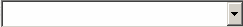 .	Please select0	01	12	23	34	45	56	67	78	89	910	10COMMENT181.	Thank you for participating in the survey.  There are no more questions on this survey.  If you have comments or concerns that you were not able to express in answering this survey, please enter them in the space provided.  Your comments will be viewed and considered as policy deliberations take place.  Do not include any personally identifiable information (PII) in your comments.  If OPA or its data collection contractor perceives comments as a direct threat to yourself or others, out of concern for your welfare, OPA may contact an office in your area for appropriate action.  Your feedback is useful and appreciated.2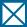 Yes1No, I separated or retired1 E-16 E-611W-121O-1/​O-1E2 E-27 E-712W-222O-2/​O-2E3 E-38 E-813W-323O-3/​O-3E4 E-49 E-914W-424O-45 E-515W-525O-526O-6 or above2Yes1No1Married2Separated3Divorced4Widowed5Never married2Yes1No2Yes1No13 years and younger.  Please select0  01  12  23  34  45  56  67  78  89  914-22 years old.  Please select0  01  12  23  34  45  56  67  78  89  923 years and older.  Please select0  01  12  23  34  45  56  67  78  89  91No, not Spanish/​Hispanic/​Latino2Yes, Mexican, Mexican-American, Chicano, Puerto Rican, Cuban, or other Spanish/​Hispanic/​LatinoWhiteBlack or African AmericanAmerican Indian or Alaska NativeAsian (e.g., Asian Indian, Chinese, Filipino, Japanese, Korean, or Vietnamese)Native Hawaiian or other Pacific Islander (e.g., Samoan, Guamanian, or Chamorro)2Yes1No2Yes1No1Voluntary2Involuntary3Both2Yes1No2Yes1No1CONUS2OCONUS3Both2Yes1No2Yes1No2Yes1No2Yes1No2Yes1No2Yes, on vacation, temporary illness, labor dispute, etc.1No2Yes, on vacation, temporary illness, labor dispute, etc.1No2Yes1No2Yes1No3Yes, could have gone to work2No, because of my temporary illness1No, because of other reasons (in school, etc.)3Yes, could have gone to work2No, because of my temporary illness1No, because of other reasons (in school, etc.)2Yes1No2Yes1No1An employee of a PRIVATE/​PUBLIC company, business or individual, working for wages, salary, or commission2An employee of a NOT-FOR-PROFIT, tax-exempt, or charitable organization3A FEDERAL government employee4A STATE government employee5A LOCAL government employee (e.g., county, city, town)6Self-employed in OWN business, professional practice, or farm7Working WITHOUT PAY in a family business or farm8Working WITH PAY in a family business or farm11 to 9210 to 24325 to 49450 to 995100 to 4996500 to 99971,000 or more60Does not apply; I did not have a civilian job prior to my most recent activation1Yes2No1An employee of a PRIVATE/​PUBLIC company, business or individual, working for wages, salary, or commission2An employee of a NOT-FOR-PROFIT, tax-exempt, or charitable organization3A FEDERAL government employee4A STATE government employee5A LOCAL government employee (e.g., county, city, town)6Self-employed in OWN business, professional practice, or farm7Working WITHOUT PAY in a family business or farm8Working WITH PAY in a family business or farm11 to 9210 to 24325 to 49450 to 995100 to 4996500 to 99971,000 or more2Yes1No2Yes1No1Full-time2Part-time1Full-time2Part-time1Unable to find a job2Full-time homemaker, parent, and/​or care giver3Full-time student4Retired, other than Guard/​Reserve requirements5Disabled6Prefer not to have a full-time job7Other1   Very dissatisfied1   Very dissatisfied1   Very dissatisfied1   Very dissatisfied1   Very dissatisfied1   Very dissatisfied2   Dissatisfied2   Dissatisfied2   Dissatisfied2   Dissatisfied2   Dissatisfied3   Neither satisfied nor dissatisfied3   Neither satisfied nor dissatisfied3   Neither satisfied nor dissatisfied3   Neither satisfied nor dissatisfied4   Satisfied4   Satisfied4   Satisfied5   Very satisfied5   Very satisfieda.	Your total compensation (i.e., base pay, allowances, and bonuses)	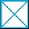 b.	The type of work you do in your military job	c.	Your opportunities for promotion in your unit	d.	The quality of your coworkers in your unit	e.	The quality of your supervisor in your unit	5Very satisfied4Satisfied3Neither satisfied nor dissatisfied2Dissatisfied1Very dissatisfied  Years5Very likely4Likely3Neither likely nor unlikely2Unlikely1Very unlikely5Very favorably4Somewhat favorably3Neither favorably nor unfavorably2Somewhat unfavorably1Very unfavorably5Very favorably4Somewhat favorably3Neither favorably nor unfavorably2Somewhat unfavorably1Very unfavorably60Does not apply; I do not have a supervisor at my principal civilian job5Very favorably4Somewhat favorably3Neither favorably nor unfavorably2Somewhat unfavorably1Very unfavorably60Does not apply; I do not work with others at my principal civilian job5Very favorably4Somewhat favorably3Neither favorably nor unfavorably2Somewhat unfavorably1Very unfavorably  Days  Hours  Nights5Much more than expected4More than expected3Neither more nor less than expected2Less than expected1Much less than expected1Greatly increased your desire to stay2Increased your desire to stay3Neither increased nor decreased your desire to stay4Decreased your desire to stay5Greatly decreased your desire to stay5Very well prepared4Well prepared3Neither well nor poorly prepared2Poorly prepared1Very poorly prepared5Very well prepared4Well prepared3Neither well nor poorly prepared2Poorly prepared1Very poorly prepared5Very well4Well3Neither well nor poorly2Poorly1Very poorly1Much less than usual2Less than usual3About the same as usual4More than usual5Much more than usual1Much less than usual2Less than usual3About the same as usual4More than usual5Much more than usual2Yes1NoI have not deployed in the past 5 yearsOperation Noble EagleOperation Inherent Resolve 	Operation Freedom's SentinelCOVID-19 ResponseSouthwest Border OperationOther  Times2Yes1No  Months2Yes1No2Yes1No2Yes1No1   No1   No1   No2   Yes2   Yesa.	Accessed www.MilitaryOneSource.mil	b.	Accessed Military OneSource mobile application	c.	E-mailed Military OneSource	d.	Talked to a Military OneSource consultant on the phone	e.	Contacted Military OneSource to arrange for face-to-face or telephonic counseling session(s)	f.	Contacted Military OneSource to arrange for video counseling session(s)	1   Not useful1   Not useful1   Not useful1   Not useful1   Not useful2   Somewhat useful2   Somewhat useful2   Somewhat useful2   Somewhat useful3   Useful3   Useful3   Useful4   Very useful4   Very usefula.	MilitaryOneSource.mil?	b.	Military OneSource mobile application?	c.	E-mail communication with a Military OneSource consultant?	d.	Military OneSource consultant on the phone?	e.	Military OneSource face-to-face or telephonic counseling?	f.	Military OneSource video counseling session(s)?	5Excellent?4Very good?3Good?2Fair?1Poor?  Days  Days  Days5Very well prepared4Well prepared3Neither well nor poorly prepared2Poorly prepared1Very poorly prepared5Very well prepared4Well prepared3Neither well nor poorly prepared2Poorly prepared1Very poorly prepared3   Don't know3   Don't know3   Don't know3   Don't know2   No2   No2   No1   Yes1   Yesa.	Ensured your spouse has money for rent, food, and living expenses (e.g., set up an allotment, joint accounts)	b.	Developed a financial plan to meet emergencies	c.	Got or increased life insurance for yourself	d.	Participated in Military and Family Support pre-deployment brieings or services	1   No1   No1   No2   Yes2   Yesa.	Obtain dependent ID card(s) for family member(s)	b.	Prepare a will for yourself	c.	Obtain a power of attorney	d.	Obtain legal assistance on other matters (e.g., change lease)	e.	Establish an emergency fund for your family	f.	Get or increase life insurance for yourself	g.	Make financial arrangements (e.g., creditors)	h.	Make arrangements for medical care with TRICARE or a civilian insurance center	i.	Change child care arrangements	j.	Change elder care arrangements	5Very supportive4Supportive3Neither supportive nor unsupportive2Unsupportive1Very unsupportive1Yes, state Unemployment Insurance (UI)2Yes, Unemployment Compensation for Ex-Servicemen (UCX)3No2Yes1No  Weeks3Increased1Decreased2Remained the same4Don't know1   No1   No1   No2   Yes2   Yesa.	Elder care	b.	Pet care	c.	Household repairs, yard work, or car maintenance	d.	Storage or security of personal belongings	e.	Communicating with family	f.	Child care	1Reemployment2Readjusting to work life3Financial stability4Readjusting to family life5Reestablishing a good relationship with your spouse6Reestablishing a good relationship with your children7Recovering from a physical injury/​limitation8Recovering from the emotional impact and stress of activation/​deployment9Health care coverage for yourself10Health care coverage for your family11Possibility of being activated/​deployed again12Other1   Not at all1   Not at all1   Not at all1   Not at all1   Not at all1   Not at all2   Small extent2   Small extent2   Small extent2   Small extent2   Small extent3   Moderate extent3   Moderate extent3   Moderate extent3   Moderate extent4   Large extent4   Large extent4   Large extent5   Very large extent5   Very large extenta.	Be more emotionally distant (e.g., less talkative, less affectionate, less interested in social life)?	b.	Appreciate life more?	c.	Get angry faster?	d.	Appreciate family and friends more?	e.	Drink more alcohol?	f.	Have more confidence in yourself?	g.	Take more risks with your safety?	h.	Be different in another way?	1Shorter but more frequent activations (short activation/​short dwell)2Longer but less frequent activations (long activation/​long dwell)3Very infrequent activations (e.g., only activated in the event of a national emergency)10 days per year21-7 days per year38-15 days per year416-29 days per year530-60 days per year661-90 days per year791-120 days per year8More than 120 days per year1   Very unlikely1   Very unlikely1   Very unlikely1   Very unlikely1   Very unlikely1   Very unlikely2   Unlikely2   Unlikely2   Unlikely2   Unlikely2   Unlikely3   Neither likely nor unlikely3   Neither likely nor unlikely3   Neither likely nor unlikely3   Neither likely nor unlikely4   Likely4   Likely4   Likely5   Very likely5   Very likelya.	One drill weekend each month, plus 2 weeks of annual training each year	b.	Two back-to-back drill weekends every 2 months (4 days total), plus 2 weeks of annual training each year	c.	Three back-to-back drill weekends every 3 months (6 days total), plus 2 weeks of annual training each year	d.	Two 3-week periods of duty throughout the year (combination of drill weekends and annual training)	e.	Three 2-week periods of duty throughout the year (combination of drill weekends and annual training)	2Yes1No1   No1   No1   No2   Yes2   Yesa.	Problem solving?	b.	Coping with stress?	c.	Financial management?	d.	Family issues?	e.	Relationship/​marital issues?	f.	Couple's communication issues?	g.	Dealing with family separations?	h.	Parent/​child issues?	i.	Deployment and reunion?	j.	Crisis situations?	k.	Grief and loss?	l.	Other concerns?	2Yes1No2Yes1No1   No1   No1   No2   Yes2   Yesa.	TRICARE or other military-provided health care	b.	Veterans Affairs (VA) health care system	c.	Federal Employees Health Benefits (FEHB) program	d.	Insurance through current or former employer, union, or school/​college (of you or another family member)	e.	Insurance purchased directly from insurance company or through a state health insurance marketplace (for you or another family member)	f.	Medicare (for those age 65 and over or with certain disabilities)	g.	Medicaid, Medical Assistance, or any kind of government-assistance plan for those with low income or disability	h.	Indian Health Service	i.	Parents' or spouse's insurance or health coverage plan	j.	Other health insurance or health coverage plan	1   No1   No1   No2   Yes2   Yesa.	TRICARE Reserve Select (TRS)	b.	TRICARE Dental Program (TDP)	2Yes1No1   No1   No1   No2   Yes2   Yesa.	Premium costs are too expensive	b.	Cost share is too expensive	c.	Lack of available providers	d.	Prefer other available health plan	e.	Prefer to be uninsured	f.	Not eligible for TRICARE Reserve Select (TRS)	g.	Other	2Yes1No1   No1   No1   No2   Yes2   Yesa.	Premium costs are too expensive	b.	Cost share is too expensive	c.	Lack of available providers	d.	Prefer other available dental plan	e.	Prefer to be uninsured	f.	Not eligible for TRICARE Reserve Select (TRS)	g.	Other	1TRICARE Prime2TRICARE Select3None  Visits1Active Duty Dental Program (ADDP)2Veterans Affairs (VA) Dental Treatment Facility3Other dental insurance4None1   Much better in civilian plans1   Much better in civilian plans1   Much better in civilian plans1   Much better in civilian plans1   Much better in civilian plans1   Much better in civilian plans2   Better in civilian plans2   Better in civilian plans2   Better in civilian plans2   Better in civilian plans2   Better in civilian plans3   No difference3   No difference3   No difference3   No difference4   Better in TRICARE4   Better in TRICARE4   Better in TRICARE5   Much better in TRICARE5   Much better in TRICAREa.	Understanding benefits	b.	Obtaining assistance when questions or problems arise	c.	Out-of-pocket cost for care	d.	Professionalism/​”bedside manner” of physicians and other medical providers	e.	Availability of primary care medical providers	f.	Availability of specialists	g.	Ability to get appointments with primary care medical providers	h.	Waiting time in the clinic/​doctor's office	i.	Administrative requirements (e.g., claims, paperwork, referrals, approvals)	j.	Convenience of location	k.	Ability to find parking	l.	Quality of care	m.	Ability to get appointments with specialists	1   Much better in civilian plans1   Much better in civilian plans1   Much better in civilian plans1   Much better in civilian plans1   Much better in civilian plans1   Much better in civilian plans2   Better in civilian plans2   Better in civilian plans2   Better in civilian plans2   Better in civilian plans2   Better in civilian plans3   No difference3   No difference3   No difference3   No difference4   Better in TRICARE4   Better in TRICARE4   Better in TRICARE5   Much better in TRICARE5   Much better in TRICAREa.	Understanding benefits	b.	Obtaining assistance when questions or problems arise	c.	Out-of-pocket cost for care	d.	Professionalism/​”bedside manner” of dentists and other dental providers	e.	Availability of dental providers	f.	Availability of dental specialists	g.	Ability to get dental appointments	h.	Waiting time in the dental clinic/​provider's office	i.	Administrative requirements (e.g., claims, paperwork, approvals)	j.	Convenience of location	k.	Ability to find parking	l.	Quality of care	1   Not at all1   Not at all1   Not at all1   Not at all1   Not at all1   Not at all2   Small extent2   Small extent2   Small extent2   Small extent2   Small extent3   Moderate extent3   Moderate extent3   Moderate extent3   Moderate extent4   Large extent4   Large extent4   Large extent5   Very large extent5   Very large extenta.	Opportunity to learn a new skill	b.	Opportunity to do an interesting job	c.	Opportunity to do something exciting	d.	Opportunity to have the challenge of military training	e.	Opportunity to travel/​”get away”	f.	Opportunity to use educational benefits	g.	Opportunity to earn extra money	h.	Opportunity to earn credit toward a military pension	i.	Opportunity to perform a public service	j.	Opportunity to serve your country	k.	Opportunity to serve your local community	l.	Opportunity to serve with people you respect and enjoy being around	2Yes1No5Very likely4Likely3Neither likely nor unlikely2Unlikely1Very unlikely  Years5Much better4Somewhat better3About what you expected2Somewhat worse1Much worse5Much better4Somewhat better3About what you expected2Somewhat worse1Much worse1   Not at all1   Not at all1   Not at all1   Not at all1   Not at all1   Not at all2   Slight extent2   Slight extent2   Slight extent2   Slight extent2   Slight extent3   Moderate extent3   Moderate extent3   Moderate extent3   Moderate extent4   Great extent4   Great extent4   Great extent5   Very great extent5   Very great extenta.	Obligation of military service fulfilled	b.	Not eligible to reenlist	c.	Moving to another area	d.	Too hard to get to my Guard/​Reserve unit	e.	Need the time for my education	f.	Unit drills conflict with my civilian job	g.	Unit drills conflict with my family activities	h.	Desire for more leisure time	i.	Dislike of my unit's training	j.	Unit's lack of modern equipment for training	k.	Bored with unit activities	l.	Insufficient pay	m.	Pace of promotions is too slow	n.	Too many problems getting paid	o.	Activations/​deployments	p.	Age/​condition of unit training facilities	1Pay and allowances2Military retirement system3Health care4Educational assistance5Opportunities for training and professional development6Quality of the work environment based on unit morale, camaraderie, and professionalism7Pride in serving your country8Other factor1   No1   No1   No2   Yes2   Yesa.	A male friend	b.	A female friend	1   Very unlikely1   Very unlikely1   Very unlikely1   Very unlikely1   Very unlikely1   Very unlikely2   Unlikely2   Unlikely2   Unlikely2   Unlikely2   Unlikely3   Neither likely nor unlikely3   Neither likely nor unlikely3   Neither likely nor unlikely3   Neither likely nor unlikely4   Likely4   Likely4   Likely5   Very likely5   Very likelya.	Joining a military Service, such as the Army, Navy, Marine Corps, Air Force, Coast Guard, or Space Force?	b.	Joining a Reserve component of the military, such as the Army National Guard, Army Reserve, Navy Reserve, Marine Corps Reserve, Air National Guard, Air Force Reserve, or Coast Guard Reserve?	c.	Becoming a federal civil servant?	d.	Getting a full-time job?	e.	Getting a part-time job?	f.	Attending a four-year college or university?	g.	Attending a trade, technical vocational, or community college?	1   Very unlikely1   Very unlikely1   Very unlikely1   Very unlikely1   Very unlikely1   Very unlikely2   Unlikely2   Unlikely2   Unlikely2   Unlikely2   Unlikely3   Neither likely nor unlikely3   Neither likely nor unlikely3   Neither likely nor unlikely3   Neither likely nor unlikely4   Likely4   Likely4   Likely5   Very likely5   Very likelya.	Joining a military Service, such as the Army, Navy, Marine Corps, Air Force, Coast Guard, or Space Force?	b.	Joining a Reserve component of the military, such as the Army National Guard, Army Reserve, Navy Reserve, Marine Corps Reserve, Air National Guard, Air Force Reserve, or Coast Guard Reserve?	c.	Becoming a federal civil servant?	d.	Getting a full-time job?	e.	Getting a part-time job?	f.	Attending a four-year college or university?	g.	Attending a trade, technical vocational, or community college?	1   Strongly disagree1   Strongly disagree1   Strongly disagree1   Strongly disagree1   Strongly disagree1   Strongly disagree2   Disagree2   Disagree2   Disagree2   Disagree2   Disagree3   Neither agree nor disagree3   Neither agree nor disagree3   Neither agree nor disagree3   Neither agree nor disagree4   Agree4   Agree4   Agree5   Strongly agree5   Strongly agreea.	I enjoy serving in the National Guard/​Reserve.	b.	Serving in the National Guard/​Reserve is consistent with my personal goals.	c.	I would feel guilty if I left the National Guard/​Reserve.	d.	Generally, on a day-to-day basis, I am happy with my life in the National Guard/​Reserve.	e.	It would be difficult for me to leave the National Guard/​Reserve and give up the benefits that are available.	f.	I would not leave the National Guard/​Reserve right now because I have a sense of obligation to the people in it.	g.	Generally, on a day-to-day basis, I am proud to be in the National Guard/​Reserve.	h.	If I left the National Guard/​Reserve, I would feel like I had let my country down.	i.	I continue to serve in the National Guard/​Reserve because leaving would require considerable sacrifice.	j.	I intend to leave the National Guard/​Reserve at the next available opportunity.	2Yes1No5Very large extent4Large extent3Moderate extent2Small extent1Not at all2Yes1No1Yes2No3Don't know4   Don't know4   Don't know4   Don't know4   Don't know4   Don't know3   Decreased3   Decreased3   Decreased3   Decreased2   No change2   No change2   No change1   Increased1   Increaseda.	Academic performance	b.	Problem behavior at school	c.	Problem behavior at home	d.	Pride in having a military parent	e.	Fear/​anxiety	f.	Independence	g.	Being responsible	h.	Closeness to family members	i.	Closeness to friends	j.	Distress over discussions of the war in the home, school, or media	k.	Anger about your military requirements	l.	Other behavior(s)	1   Not important1   Not important1   Not important1   Not important1   Not important1   Not important2   Somewhat important2   Somewhat important2   Somewhat important2   Somewhat important2   Somewhat important3   Moderately important3   Moderately important3   Moderately important3   Moderately important4   Important4   Important4   Important5   Very important5   Very importanta.	Your spouse's support for deployments	b.	Your spouse's ability to maintain a stable household routine	1   Not important1   Not important1   Not important1   Not important1   Not important1   Not important2   Somewhat important2   Somewhat important2   Somewhat important2   Somewhat important2   Somewhat important3   Moderately important3   Moderately important3   Moderately important3   Moderately important4   Important4   Important4   Important5   Very important5   Very importanta.	Communication with you while deployed	b.	Caregiver/​teacher reaction to deployment	c.	The way family members deal with the deployment	d.	Limited exposure to media coverage of the war	e.	Support from extended family and friends	f.	Other	6Responses vary among my children5Very well4Well3Neither well nor poorly2Poorly1Very poorly1   Not important1   Not important1   Not important1   Not important1   Not important1   Not important2   Somewhat important2   Somewhat important2   Somewhat important2   Somewhat important2   Somewhat important3   Moderately important3   Moderately important3   Moderately important3   Moderately important4   Important4   Important4   Important5   Very important5   Very importanta.	My spouse's ability to communicate with me	b.	Pre-deployment information	c.	Reunion planning information or classes	d.	Knowing the expected length of the deployment	e.	Contact with someone in my unit	f.	Having no changes in the length of deployment	g.	Temporary reunions with me (R & R time)	h.	Level of support my family receives from the military community	i.	Level of support my family receives from our civilian community	j.	Deployment pay	k.	Military and Family Support/​Unit Family Readiness Support	l.	Understanding why the deployment is important/​necessary	m.	Locally available counseling/​support services	n.	Telephonic counseling/​support services (e.g., Military OneSource)	2Yes1No2Yes1No1Yes, on active duty (not as a member of the National Guard/​Reserve)2Yes, as a member of the National Guard/​Reserve in a full-time active duty program (AGR/​FTS/​AR)3Yes, as a traditional National Guard/​Reserve member (e.g., drilling unit, IMA, IRR)4No5Very happy4Happy3Neither happy nor unhappy2Unhappy1Very unhappy1Much more often2More often3About the same4Less often5Much less often1   Strongly disagree1   Strongly disagree1   Strongly disagree1   Strongly disagree1   Strongly disagree1   Strongly disagree2   Disagree2   Disagree2   Disagree2   Disagree2   Disagree3   Neither agree nor disagree3   Neither agree nor disagree3   Neither agree nor disagree3   Neither agree nor disagree4   Agree4   Agree4   Agree5   Strongly agree5   Strongly agreea.	We have a good relationship.	b.	My relationship with my partner is very stable.	c.	My relationship with my partner is strong.	d.	My relationship with my partner makes me happy.	e.	I really feel like part of a team with my partner.	f.	I feel safe in my relationship	5Strongly agree4Agree3Neither agree nor disagree2Disagree1Strongly disagree5Very large extent4Large extent3Moderate extent2Small extent1Not at all2Yes1No1Very comfortable and secure2Able to make ends meet without much difficulty3Occasionally have some difficulty making ends meet4Tough to make ends meet but keeping your head above water5In over your head5Much better4Somewhat better3Stayed the same2Somewhat worse1Much worse1   No1   No1   No2   Yes2   Yesa.	Change related to your employment (e.g., new job, promotion)	b.	Change related to your spouse's employment (e.g., new job, promotion)	c.	Change in your family situation (e.g., got married or divorced, fewer children living at home)	d.	Reduction in debt (e.g., paid off credit card debt, student loan debt, other loans)	e.	Better financial management (e.g., received financial education, increased savings, followed budget)	1   No1   No1   No2   Yes2   Yesa.	Change related to your employment (e.g., lost job, between jobs, could not find job)	b.	Change related to your spouse's employment (e.g., lost job, between jobs, could not find job)	c.	Change in your family situation (e.g., got married or divorced, had a baby, provided financial support for family)	d.	Increased debt (e.g., unplanned expenses, student loan deferment ended)	e.	Financial management problems (e.g., used savings, no budget)	1   No1   No1   No2   Yes2   Yesa.	Make short-term financial plans (e.g., renting a house, purchasing a vehicle, saving for vacation, medical/​dental/​vision expenses)	b.	Make and/​or monitor long-term financial plans (e.g., home ownership, retirement, insurance, children's college education)	c.	Follow a monthly budget or spending plan	d.	Contribute to a savings account for emergency savings or other savings goal	e.	Review your LES	f.	Contribute to a retirement account (e.g., the Thrift Savings Plan (TSP), IRA, 401(k))	g.	Monitor your credit score/​rating	1   No1   No1   No2   Yes2   Yesa.	Military financial training, class, or seminar (online or classroom)	b.	Military financial counseling (e.g., Personal Financial Manager [PFM], Personal Financial Counselor [PFC], Career Readiness Consultant [CRC], telephone counseling)	c.	Unit leadership or financial specialist within your unit (e.g., Command Financial Specialist, Corporal for Financial Fitness, Command Financial NCO)	d.	Military aid society (e.g., Army Emergency Relief, Navy-Marine Corps Relief Society, Air Force Aid Society, Coast Guard Mutual Assistance)	e.	On-base financial institution (e.g., bank or credit union)	f.	Online military resource(s) (e.g., Military OneSource, Office of Financial Readiness, Sen$e app, Financial Readiness Program)	g.	Off-base financial institution (e.g., bank or credit union)	h.	Professional/​certified financial counselor, planner, or advisor outside of the military	i.	Family/​friends/​peers	j.	Online non-military resources (e.g., online search, blogs, articles)	1Unable to save or invest—usually spend more than income2Unable to save or invest—usually spend about as much as income3Save or invest whatever is left over at the end of the month—no regular plan4Save or invest regularly by putting money aside each month3   I/​we have met this goal3   I/​we have met this goal3   I/​we have met this goal3   I/​we have met this goal2   No, this is not a goal for me/​us2   No, this is not a goal for me/​us2   No, this is not a goal for me/​us1   Yes, this is a goal for me/​us1   Yes, this is a goal for me/​usa.	Saving for retirement	b.	Saving for child(ren)'s education	c.	Saving for a safety net/​emergency fund	d.	Paying off your education-related loans (e.g., federal or private student loans)	e.	Being free of debt, except for mortgage	f.	Buying a home	g.	Saving for a major purchase (e.g., vehicle, vacation, household items)	1Pay credit card balance in full each month2Pay more than minimum payment but not full balance3Pay only minimum payment4I do not use credit cards1Less than 1 month2Between 1 and 3 months3Between 3 and 6 months4More than 6 months5I do not have an emergency savings fund1   No1   No1   No2   Yes2   Yesa.	Bounced two or more checks	b.	Failed to make a monthly/​minimum payment on your credit card, including the Military Star Card	c.	Failed to make a rent or mortgage payment	d.	Had one or more debts referred to a collection agency	e.	Had telephone, cable, or Internet shut off	f.	Had water, heat, or electricity shut off	g.	Failed to make a car payment	h.	Had a car repossessed	i.	Filed for personal bankruptcy	j.	Had to pay overdraft fees to your bank or credit union two or more times	k.	Borrowed money from family and/​or friends to pay bills	l.	Took money out of a retirement fund or investment to pay living expenses	m.	Had personal relationship problems with your partner due to finances	n.	Had your security clearance affected due to your financial condition	o.	Used a local food pantry	p.	Had adverse personnel action due to financial condition	q.	Provided unplanned financial support to a family member who did not live with you	1   No1   No1   No2   Yes2   Yesa.	Overdraft loan or line of credit	b.	Overdraft protection from savings, credit card, or another account	c.	Direct deposit advance loan	d.	Payday loan	e.	Vehicle title loan	f.	Cash advance on a credit card	g.	Pawn loan	h.	Loan or grant from a military aid society (e.g., Army Emergency Relief, Navy-Marine Corps Relief Society, Air Force Aid Society, Coast Guard Mutual Assistance)	i.	Other loan obtained online	5   Completely5   Completely5   Completely5   Completely5   Completely5   Completely4   Very well4   Very well4   Very well4   Very well4   Very well3   Somewhat3   Somewhat3   Somewhat3   Somewhat2   Very little2   Very little2   Very little1   Not at all1   Not at alla.	Because of my money situation, I feel like I will never have the things I want in life.	b.	I am just getting by financially.	c.	I am concerned that the money I have, or will save, won't last.	5   Always5   Always5   Always5   Always5   Always5   Always4   Often4   Often4   Often4   Often4   Often3   Sometimes3   Sometimes3   Sometimes3   Sometimes2   Rarely2   Rarely2   Rarely1   Never1   Nevera.	I have money left over at the end of the month.	b.	My finances control my life.	1More than $1022Exactly $1023Less than $1024Don't know1More than today2Exactly the same3Less than today4Don't know1True2False3Don't know1True2False3Don't know1True2False3Don't know1A retiree who signs up to participate and pays a monthly premium from their retired pay2A Reserve or National Guard member who dies in the line of duty on federal active or inactive service3Both4Don't know1Paying bills on time2Checking your own credit score3The percentage of available credit used4Applying for new credit5Don't know14% for a total of 5%25% for a total of 6%3There is no government match4Don't know1True2False3Don't know1Special pays, allowances, and bonuses outside of military base pay2The money used to make your rent or mortgage payment or other such fixed expenses3The money remaining after taxes and fixed expenses (such as rent/​mortgage, utilities, insurance) are paid4Don't know1   No1   No1   No2   Yes2   Yesa.	Ever in your life	b.	Before joining the military	c.	Since joining the military	d.	Within the past 12 months	e.	Within 6 months before leaving for a deployment or another mission	f.	During a deployment or another mission	g.	Within 6 months after returning from a deployment or another mission	1   No1   No1   No2   Yes2   Yesa.	Ever in your life	b.	Before joining the military	c.	Since joining the military	d.	Within the past 12 months	e.	Within 6 months before leaving for a deployment or another mission	f.	During a deployment or another mission	g.	Within 6 months after returning from a deployment or another mission	1   No1   No1   No2   Yes2   Yesa.	Ever in your life	b.	Before joining the military	c.	Since joining the military	d.	Within the past 12 months	e.	Within 6 months before leaving for a deployment or another mission	f.	During a deployment or another mission	g.	Within 6 months after returning from a deployment or another mission	1   No1   No1   No2   Yes2   Yesa.	Ever in your life	b.	Before joining the military	c.	Since joining the military	d.	Within the past 12 months	e.	Within 6 months before leaving for a deployment or another mission	f.	During a deployment or another mission	g.	Within 6 months after returning from a deployment or another mission	1   No1   No1   No2   Yes2   Yesa.	Ever in your life	b.	Before joining the military	c.	Since joining the military	d.	Within the past 12 months	e.	Within 6 months before leaving for a deployment or another mission	f.	During a deployment or another mission	g.	Within 6 months after returning from a deployment or another mission	1Yes2No, but I considered talking to someone3No, and I never considered talking to anyoneSpouse or significant otherParent or parental figure, sibling, or other family memberFriend who is not in the militaryMilitary friend not in my chain of commandSomeone in my chain of commandMental health professional at a military facility (e.g., psychologist, psychiatrist, clinical social worker, other mental health counselor)Civilian mental health professional at a civilian medical facility (e.g., psychologist, psychiatrist, clinical social worker, other mental health counselor)General medical doctor at a military facilityGeneral medical doctor at a civilian facilityChaplain, pastor, rabbi, or other spiritual counselorSomeone at a suicide helpline (e.g., Veterans Crisis Line/​Military Crisis Line, National Suicide Prevention Lifeline)Some other individual/​resource not listed aboveSpouse or significant otherParent or parental figure, sibling, or other family memberFriend who is not in the militaryMilitary friend not in my chain of commandSomeone in my chain of commandMental health professional at a military facility (e.g., psychologist, psychiatrist, clinical social worker, other mental health counselor)Civilian mental health professional at a civilian medical facility (e.g., psychologist, psychiatrist, clinical social worker, other mental health counselor)General medical doctor at a military facilityGeneral medical doctor at a civilian facilityChaplain, pastor, rabbi, or other spiritual counselorSomeone at a suicide helpline (e.g., Veterans Crisis Line/​Military Crisis Line, National Suicide Prevention Lifeline)Some other individual/​resource not listed aboveI did not know where to get help.I did not trust mental health professionals.It was difficult to arrange the time to talk to someone (e.g., child care issues, could not get time off from work).I was concerned it would cost too much money.I was embarrassed.I was concerned it might impact my security clearance (now or in the future).I thought my coworkers and/​or superiors would have less confidence in me if they found out.I was concerned it would negatively affect my career.I thought my friends and family would have less respect for me if they found out.I did not think my treatment would be kept confidential.I was concerned that any prescribed medications would have too many side effects.I would think less of myself if I could not handle it on my own.I received treatment or therapy previously and did not think it was effective.I did not want anyone to interfere.ConfidentialitySupport from their peersSupport from their chain of commandReassurance of no impact or limited potential impact on member's careerHelping services with flexible or off-duty hoursOther1   Strongly disagree1   Strongly disagree1   Strongly disagree1   Strongly disagree1   Strongly disagree1   Strongly disagree2   Disagree2   Disagree2   Disagree2   Disagree2   Disagree3   Neither agree nor disagree3   Neither agree nor disagree3   Neither agree nor disagree3   Neither agree nor disagree4   Agree4   Agree4   Agree5   Strongly agree5   Strongly agreea.	A negative impact to their career.	b.	Loss of privacy/​confidentiality.	c.	Fear of being perceived as “broken” by chain of command or peers.	d.	A situation that cannot be helped with the resources available.	e.	Not knowing who to turn to.	f.	Other	1   Very unlikely1   Very unlikely1   Very unlikely1   Very unlikely1   Very unlikely1   Very unlikely2   Unlikely2   Unlikely2   Unlikely2   Unlikely2   Unlikely3   Neither likely nor unlikely3   Neither likely nor unlikely3   Neither likely nor unlikely3   Neither likely nor unlikely4   Likely4   Likely4   Likely5   Very likely5   Very likelya.	Ignore the situation	b.	Avoid the situation	c.	Deal with the situation on your own to try and fix it	d.	Ask someone to help you try and fix the situation	e.	Seek out self-help resources via the Internet or books	f.	Use alcohol or another harmful substance to cope with the situation	1More than once a year2Once a year3Once every 2 years4Only at a professional military school5I do not receive suicide prevention training1   Not at all helpful1   Not at all helpful1   Not at all helpful1   Not at all helpful1   Not at all helpful1   Not at all helpful2   Slightly helpful2   Slightly helpful2   Slightly helpful2   Slightly helpful2   Slightly helpful3   Somewhat helpful3   Somewhat helpful3   Somewhat helpful3   Somewhat helpful4   Very helpful4   Very helpful4   Very helpful5   Extremely helpful5   Extremely helpfula.	Suicidal behavior in yourself	b.	Suicidal behavior in others	1Listening to a respected leader talk about an experience seeking help for suicidal thoughts or behavior2Listening to a fellow Service member talk about an experience seeking help for suicidal thoughts or behavior3Skills training on coping or problem-solving4A lecture on suicide awareness (e.g., warning signs)5PowerPoint presentation on suicide prevention6Online webinar on suicide prevention7Small group discussion4   I have never heard of this service.4   I have never heard of this service.4   I have never heard of this service.4   I have never heard of this service.4   I have never heard of this service.3   I have heard of this service, but I do not really know what it is.3   I have heard of this service, but I do not really know what it is.3   I have heard of this service, but I do not really know what it is.3   I have heard of this service, but I do not really know what it is.2   I have heard of this service, but I only superficially understand it.2   I have heard of this service, but I only superficially understand it.2   I have heard of this service, but I only superficially understand it.1   I know a lot about this service.1   I know a lot about this service.a.	Military Crisis Line (MCL)/​Veterans Crisis Line (VCL)	b.	National Suicide Prevention Lifeline	c.	Military OneSource	d.	DSTRESS Line	e.	Military & Family Life Counseling (MFLC) Program	f.	Coast Guard SUPRT Program	g.	VA Mobile Vet Center	1   Very unlikely1   Very unlikely1   Very unlikely1   Very unlikely1   Very unlikely1   Very unlikely2   Unlikely2   Unlikely2   Unlikely2   Unlikely2   Unlikely3   Neither likely nor unlikely3   Neither likely nor unlikely3   Neither likely nor unlikely3   Neither likely nor unlikely4   Likely4   Likely4   Likely5   Very likely5   Very likelya.	Military Crisis Line (MCL)/​Veterans Crisis Line (VCL)	b.	National Suicide Prevention Lifeline	c.	Military OneSource	d.	DSTRESS Line	e.	Military & Family Life Counseling (MFLC) Program	f.	Coast Guard SUPRT Program	g.	VA Mobile Vet Center	1   Strongly disagree1   Strongly disagree1   Strongly disagree1   Strongly disagree1   Strongly disagree1   Strongly disagree2   Disagree2   Disagree2   Disagree2   Disagree2   Disagree3   Neither agree nor disagree3   Neither agree nor disagree3   Neither agree nor disagree3   Neither agree nor disagree4   Agree4   Agree4   Agree5   Strongly agree5   Strongly agreea.	Suicide is impulsive.	b.	Suicidal behavior is not hereditary.	c.	The majority of Service members who died by suicide did not have a mental illness.	d.	Talking about suicide with someone you are concerned about will not lead to or encourage his/​her suicide.	e.	Anyone can help individuals who are at risk for suicide, not only mental health professionals.	f.	The military suicide rate is comparable to the US general population, after accounting for differences in sex and age between the two populations.	g.	Deployment does not increase suicide risk for Service members.	h.	If you remove access to one lethal method of suicide, someone at risk for suicide will not replace it with another.	i.	Most military firearm deaths are a result of suicide as compared to combat, accident, or homicide.	j.	Storing a loaded firearm at home increases risk for dying by suicide four to six times.	2Yes1No1   No1   No1   No2   Yes2   Yesa.	Unit Commander or Leader	b.	Chaplain	c.	Casualty Assistance Officer	d.	Long-Term Casualty Support Coordinator	e.	First Responder	f.	Military Investigator	g.	Non-Clinical Provider (e.g., Military OneSource Counselor, MFLC)	h.	Suicide Prevention Program Manager	1   Not useful1   Not useful1   Not useful1   Not useful1   Not useful2   Somewhat useful2   Somewhat useful2   Somewhat useful2   Somewhat useful3   Useful3   Useful3   Useful4   Very useful4   Very usefula.	Unit Commander or Leader?	b.	Chaplain?	c.	Casualty Assistance Officer?	d.	Long-Term Casualty Support Coordinator?	e.	First Responder?	f.	Military Investigator?	g.	Non-Clinical Provider (e.g., Military OneSource Counselor, MFLC)?	h.	Suicide Prevention Program Manager?	2Yes1No1Much less than usual2Less than usual3About the same as usual4More than usual5Much more than usual1Much less than usual2Less than usual3About the same as usual4More than usual5Much more than usual